Kriuchkova AlinaExperience:Position applied for: Bar WaiterDate of birth: 12.07.1993 (age: 24)Citizenship: UkraineResidence permit in Ukraine: YesCountry of residence: UkraineCity of residence: OdessaPermanent address: odessaContact Tel. No: +38 (093) 600-94-40E-Mail: alina.kruychkova@yandex.ruSkype: dont haveU.S. visa: NoE.U. visa: NoUkrainian biometric international passport: Not specifiedDate available from: 30.11.2017English knowledge: ExcellentMinimum salary: 1300 $ per month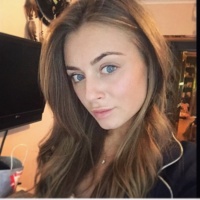 PositionFrom / ToVessel nameVessel typeDWTMEBHPFlagShipownerCrewingBar Waiter05.06.2017-04.12.2017thomson majestyPassenger Ship-celestyalvolans